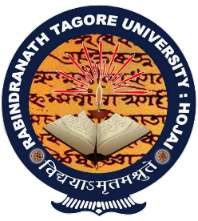 OFFICE OF THE CONTROLLER OF EXAMINATIONSRABINDRANATH TAGORE UNIVERSITYHOJAI :: ASSAMNOTICEDATE : 03-10-2023Result of M.Sc. in Botany of 2nd Semester Examination, 2023The result of Master of Science in Botany 2nd Semester Examination, which was held in the month of July, 2023 has been declared. Candidates are advised to access their individual profiles at rtuassam.ac.in to view their results.The successful candidates bearing the following Roll numbers of the M.Sc. in Botany of 2nd Semester Examinations 2023 are given below :Roll Nos.2320103001 	2320103002	2320103003	2320103004	2320103005 2320103006	2320103007	2320103008	2320103009	2320103010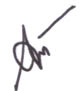 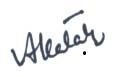 	(Subhajit Chakraborty)					 (Dr. Abhijit Kataky) Dy. Controller of Examinations i/c 				Controller of Examinations i/c Rabindranath Tagore University, Hojai 			Rabindranath Tagore University, Hojai